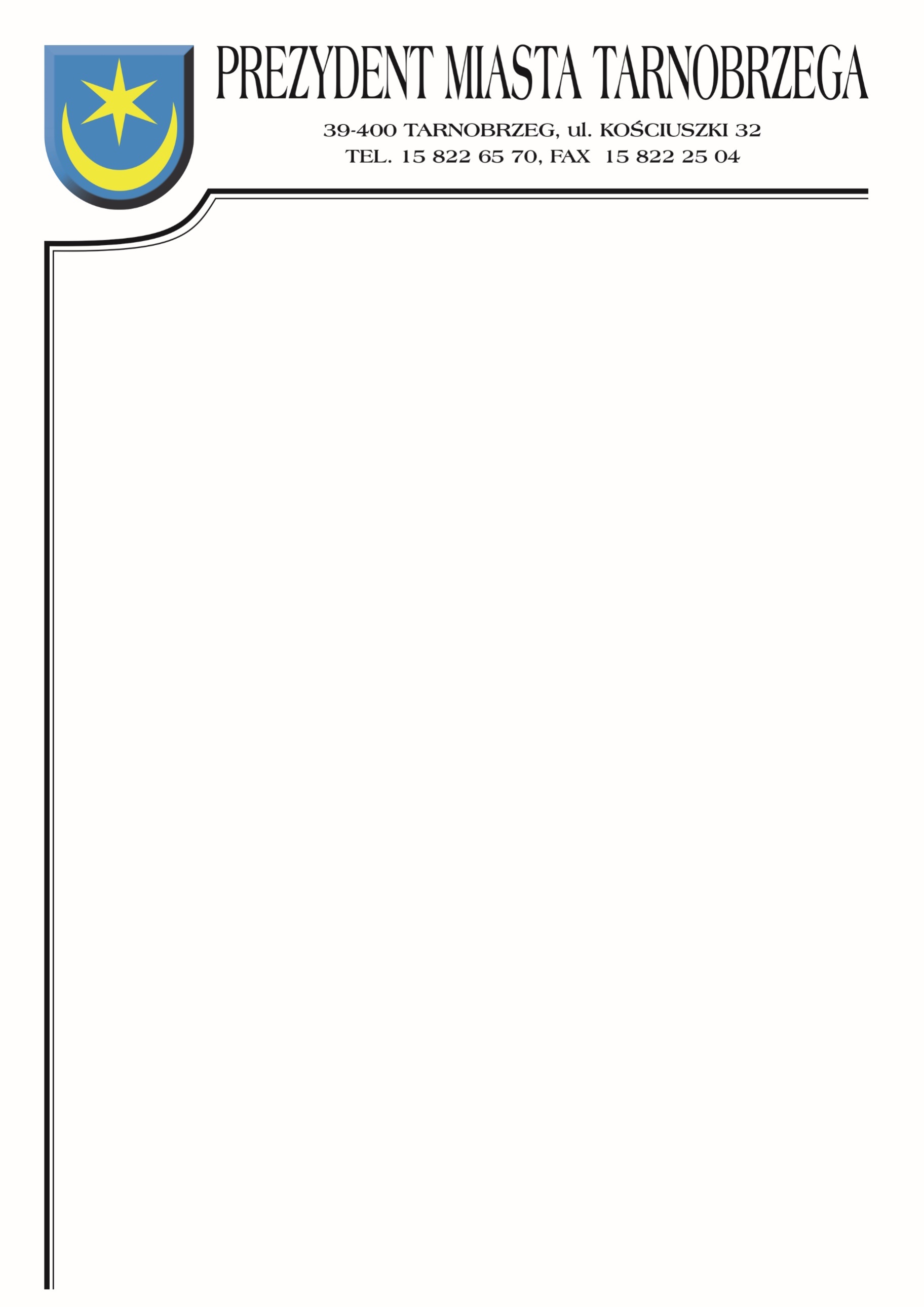 Znak sprawy: BZP-I.271.24.2022				  Tarnobrzeg, dnia 12 września 2022r.ZAWIADOMIENIE O WYBORZE OFERTYDotyczy postępowania o udzielenie zamówienia na wykonanie zadania pn.: Świadczenie usług przewozowych uczniów i dzieci do szkół i placówek oświatowych w roku szkolnym 2022/2023 – 4 zadaniaDziałając na podstawie art. 253 ust. 2 ustawy z 11 września 2019 r. – Prawo zamówień publicznych (Dz.U. 2021, poz. 1129 z późn. zm.), Zamawiający informuje, że dokonał wyboru najkorzystniejszej oferty.Jako ofertę najkorzystniejszą uznano ofertę złożoną przez Wykonawcę:Miejskie Przedsiębiorstwo Komunikacji Karol Szczepanikul. Szeroka 1539-400 TarnobrzegCena brutto wykonania zadania 1 :  62 071,92 złCena brutto wykonania zadania 2 :  62 071,92 złCena brutto wykonania zadania 3 :  85 183,92 złCena brutto wykonania zadania 4 :  70 107,12 złWybrana oferta spełnia wszystkie wymogi określone w specyfikacji warunków zamówienia i uzyskała największą liczbę punktów na podstawie kryteriów oceny ofert zastosowanych w tym postępowaniu.Zgodnie ze specyfikacją warunków zamówienia kryteriami, jakimi kierował się Zamawiający przy wyborze oferty najkorzystniejszej były: cena brutto wykonania zamówienia 60%, czas podstawienia pojazdu zastępczego40%. Zamawiający zgodnie ze wskazaną w specyfikacji formułą dokonał oceny punktowej złożonych ofert.W przedmiotowym postępowaniu ofertom przyznana została następująca punktacja:Numer ofertyNazwa (firma) i adres wykonawcyLiczba pkt.cenaLiczba pkt. czas podstawienia pojazdu zastępczegoLiczba pkt ogółem1Miejskie Przedsiębiorstwo KomunikacjiKarol Szczepanikul. Szeroka 1539-400 TarnobrzegZadanie 160Zadanie 260Zadanie 3 60Zadanie 460Zadanie 140Zadanie 2 40Zadanie 340Zadanie 440Zadanie 1 100Zadanie 2 100Zadanie 3100Zadanie 41002„PKS Tarnobrzeg”Sp. z o.o.,ul. Zwierzyniecka 30, 39-400 TarnobrzegZadanie 140,21Zadanie 240,21Zadanie 3 45,41Zadanie 445,41Zadanie 140Zadanie 2 40Zadanie 340Zadanie 440Zadanie 1 80,21Zadanie 2 80,21Zadanie 385,41Zadanie 485,41